§13205.  Property of corporationThe corporation may hold and acquire property as set out in this section.  [PL 2021, c. 631, §1 (NEW).]1.  Lease or sale.  Properties may be leased, purchased or sold to develop and operate the Maine Space Complex as determined appropriate by the corporation.  Resources acquired as a result of the lease or sale of these properties become operating revenues or assets of the corporation.[PL 2021, c. 631, §1 (NEW).]2.  Authority for transfers of interest in land to corporation.  Upon the corporation's request, on reasonable and fair terms and conditions and without the necessity for advertisement, order of court or action or formality other than the regular and formal action of the authorities concerned, counties, municipalities, public agencies or instrumentalities of the State, public service corporations and special districts may lease, lend, grant or convey to the corporation real or personal property or rights in that property that may be necessary or convenient for the effectuation of the authorized purposes of the corporation, including real and personal property or rights in that property already devoted to public use. As used in this subsection, "public service corporation" includes a public utility as defined in Title 35‑A, section 102, subsection 13 and a corporation under Title 13‑C.[PL 2021, c. 631, §1 (NEW).]SECTION HISTORYPL 2021, c. 631, §1 (NEW). The State of Maine claims a copyright in its codified statutes. If you intend to republish this material, we require that you include the following disclaimer in your publication:All copyrights and other rights to statutory text are reserved by the State of Maine. The text included in this publication reflects changes made through the First Regular Session and the First Special Session of the131st Maine Legislature and is current through November 1, 2023
                    . The text is subject to change without notice. It is a version that has not been officially certified by the Secretary of State. Refer to the Maine Revised Statutes Annotated and supplements for certified text.
                The Office of the Revisor of Statutes also requests that you send us one copy of any statutory publication you may produce. Our goal is not to restrict publishing activity, but to keep track of who is publishing what, to identify any needless duplication and to preserve the State's copyright rights.PLEASE NOTE: The Revisor's Office cannot perform research for or provide legal advice or interpretation of Maine law to the public. If you need legal assistance, please contact a qualified attorney.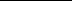 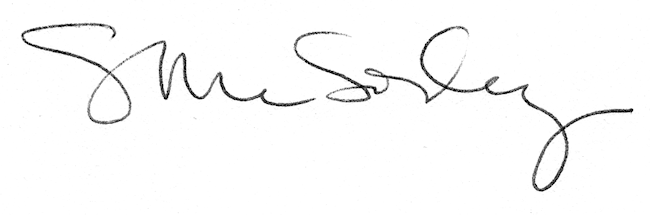 